итоговая Анкета  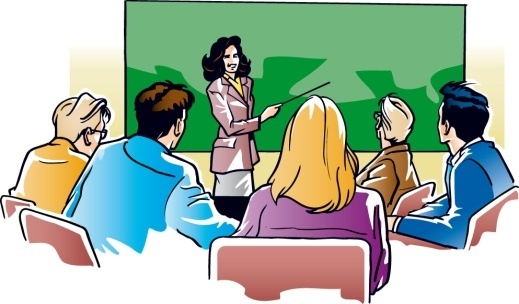 участника учебного проекта«Что стало с чудесами света?»Ф. И. участника проекта___________________________________№ВопросОтвет1Моё участие в проектах: (подчеркнуть)        первое,    второе,    несколько2Во время работы над проектом  я  испытывал (а) чувства…3При выполнении проекта я узнал (а)  … 4При выполнении проекта мне было интересно заниматься…5При выполнении проекта  у меня получилось…6При выполнении проекта мне было трудно…7При выполнении проекта мне  нужна была помощь…При выполнении проекта мне помогали: (подчеркнуть)наставники, члены группы, родители, руководители8Некоторые задания мне показались сложными, так как…9При выполнении проекта я научил (ся, ась)…10После выполнения проекта я  (с) могу…11Участие в данном проекте поможет в моей дальнейшей  учебной деятельности следующим образом…12После выполнения проекта мне захотелось узнать еще больше о…13Мои впечатления от участия в проекте14Выводы